Application for Substitution of Minor CourseNotes to ApplicantsPlease TYPE and PRINT and then SIGN on the form.Students may use this form to apply for using another relevant course to substitute a required core or elective course which they are not able to take in a minor. Students may apply for course substitution only when they are at Year 3 or Year 4. Students must submit this form to the office of the Faculty offering the Minor before the substitution course is taken or within the first week of the semester when the course is offered. Students should not assume that the substitution would automatically be approved before receiving a confirmation approval from the Faculty Office.Students may only submit at most two course substitution requests on this form. Student InformationDeclarationI wish to apply for course substitution in the minor of Reason(s): Personal Information Collection StatementThe personal data provided on this form will be used for the purpose of processing this application. All information provided will be destroyed when the whole process is completed.Information provided on this form may be transferred to other academic/administrative units within UOWCHK for consideration and granting approval, where applicable. (FOR OFFICE USE ONLY)Approval by Faculty offering the MinorCourse substitution approved. Remarks: ______________________________________________________________________________Course substitution NOT approved. Remarks: ______________________________________________________________________________Upon decision made by the Associate Dean, please pass the form to Academic Registry.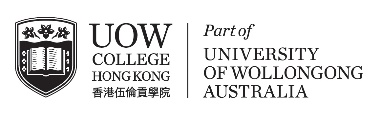 
Tai Wai CampusTel No.: 2707 3111Student Name:Student ID No.:Student ID No.:Contact Phone No.:E-mail:     @uowmail.edu.au     @uowmail.edu.auProgramme (Major):Faculty:Year admitted:Year of Study:Year of Study:Proposed substitute course Proposed substitute course Original required courseOriginal required courseCourse codeCourse titleCourse codeCourse titleSignature of StudentDateSigned by Leader of MinorEndorsed by Associate Dean of FacultyDate